Current VacancyTEACHER OF PHYSICSRequired from September 2019Full timeMain Pay Scale / Upper Pay Scale Lawrence Sheriff School is an outstanding boys’ grammar school of approximately 930 students, over 300 of whom are in the sixth form. When inspected by Ofsted in 2007 the school was judged to be outstanding in all 42 categories. In April 2012 Lawrence Sheriff became a National Teaching School. As a result we now play a significant role in the development of initial teacher training and continuous professional development across the region. We believe that much of our success - including our consistently high Ofsted grading and our high rankings in DFE performance tables - can be directly linked to our emphasis upon LSS being a happy place to work for both pupils and staff. The 2013 Ofsted report goes on to say that ‘the school is a harmonious community where students with different needs can thrive; achieve highly in their academic work and enjoy a wide range of enrichment opportunities.’  These comments sum up the distinctive ethos and values of the school.We are looking to recruit an enthusiastic and dedicated Teacher of Physics to teach at all levels within the school, supporting the further development of outstanding teaching and learning within the Science Faculty.Whether an NQT or more experienced, the successful individual will be an inspirational and innovative teacher who wishes to make use of a fantastic opportunity to further their career within an outstanding school.Lawrence Sheriff School is committed to the professional development of its entire staff through varied and interesting opportunities to enhance their practice.To download an application pack please visit our website: www.lawrencesheriffschool.netTo apply please complete and return the job application and equality details forms to Personnel at recruitment@lawrencesheriffschool.com, along with a letter of application. Please do not submit CVs, as only the job application form will be considered.Closing date for applications: 09.00 am on Monday 20th May 2019For further information please contact Michaela Pazderkova or Debbie Brannan, Personnel. Tel: 01788 542074, Fax: 01788 567962, E-mail: recruitment@lawrencesheriffschool.comLawrence Sheriff School is committed to safeguarding and promoting the welfare of children. The successful applicant will be required to undertake an Enhanced DBS check. For further information on ‘keeping children safe in education’ please visit: https://www.gov.uk/government/publications/keeping-children-safe-in-education--2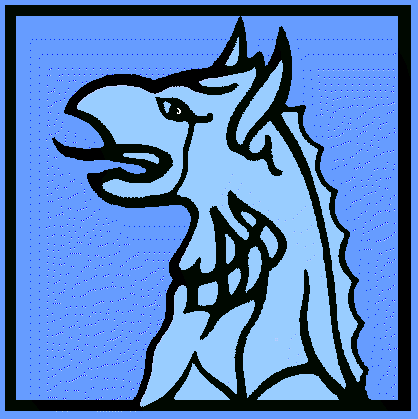 